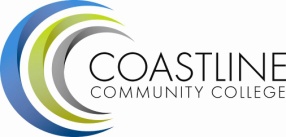 Education/TEACh3 Department Chair – Position DescriptionCore Activities (All Departments)Primary ActivitiesLIAISON AND COMMUNICATION: Act as liaison with faculty and between faculty, Senate, and administratorsMEETINGS: Meet regularly with the discipline dean and meetings called by the Office of InstructionAVAILABILITY: Flexibility to meet on a variety of days and times for classroom visits, site visits, faculty meetings, and committee workSCHEDULING: Assist with schedule development for your department/divisionFACULTY EVALUATIONS: In consultation with dean, coordinate and conduct part-time faculty evaluations (one-third per year, including all new faculty)CURRICULUM/PROGRAM DEVELOPMENT: Guide departmental curriculum development, including development of new courses and programs and revision of existing courses and program, working with full and part-time faculty, dean, and advisory committee/business community; work with college articulation officer as necessary to ensure proper course/program articulationHIRING AND ASSIGNMENT OF INSTRUCTORS: Serve as advisor/resource person to assist in instructor selection and assignment to fill vacanciesPROFESSIONAL DEVELOPMENT: Assist with professional development: orient new instructors; mentor new and continuing faculty to strengthen teaching strategies and technology skills; provide resource information related to improving instruction and classroom researchDISCIPLINE/DEPARTMENT MEETINGS: Lead discipline/department meetingsPROGRAM REVIEW & ANNUAL PLANNING: Provide leadership to Program Review, including conducting five-year reviews and ensuring follow-up on goals and recommendations (*1 extra LHE during Program Review year); assist with annual planning for development of yearly wing plans and budget requests for continuous improvement in program effectivenessSLOS: Provide leadership on course and program-level student learning outcomes, guiding faculty in identifying expected SLOs and in implementing plans to ensure regular assessment and effective analysis and use of SLO results; guide development of appropriate assessment and scoring tools; lead analysis, follow up and tracking of outcomesSecondary ActivitiesTEXTBOOKS/COURSE MATERIALS: Research and review appropriate textbooks in his/her curriculum and recommend any changes for implementationINSTRUCTIONAL ENVIRONMENTS: Provide administrators with input regarding the classroom and DL environments and necessary equipment and supplies to make them function adequately, including labsMARKETING: Research and (where appropriate) help to develop and implement the most effective types of publicity for the applicable program, including program website, brochures, presentations, social media, etc.FUNDRAISING/GRANTS: Assist in the coordination of fundraising and performance events, including proposal development for grantsDOCUMENTATION AND REPORTING: Assist with state-required documentation and reportingRESPOND TO EMERGING PRIORITIESOther Activities (based on department need)PrimaryCOURSE/PROGRAM COORDINATION: Maintain course coordination and faculty communication between Coastline and district colleges, other community colleges, high schools, and state colleges and universities; represent Coastline at partnership meetings (e.g., CSULB, CSUF, DIST TEACh3, statewide coalitions); work with general counselors to keep them informed of credential and program changesCAREER ADVISING: Assisting, mentoring, and serving as a resource for prospective and current students for advice on teacher mentor programs and careers in teachingCRISIS INTERVENTION: Helping students negotiate obstacles and life/academic problems to keep them on trackTROUBLESHOOTING:  Facilitating the successful transfer of eligible students to the college of their choice; troubleshoot non-admission/especially during the summer (different CSUs have slightly different opportunities, requirements and challenges for students)COMMUNITY LIAISON: With administrators and staff at current and potential instructional sitesCOMMITTEES: Serve as program/departmental representative on appropriate college, district, regional, and/or statewide committeesPLANNING: Monitor and analyze enrollment trends and make recommendations regarding increased/expanded/redesigned offerings in light of enrollment trends and budget factors; maintain curriculum to comply with (and anticipate) changes in relevant credential programsELECTIVES: Coordinate and promote electives within program and with related programsOUTREACH: Work cooperatively with other colleges/universities to develop cooperative and/or articulated programsALTERNATIVE DELIVERY/SCHEDULING MODES: Accelerated, distance learning, etc.RECRUITMENT: Make presentations and/or hold one-on-one conversations with prospective students as part of recruitment effortOther COLLEGE, REGIONAL, STATEWIDE MEETINGS, AND BOARDS: Represent college and program, network with teacher prep colleagues, collect and share information  Details – Specific examples of tasks in EDUC/TEACh3 program that fall under the categories listed above Working with generalist counselors to keep them informed and current on credential and program changes; Working with other campus programs to facilitate completion of project goals, objectives, activities and outcomesMaintaining data, paperwork for the State and various credential programs on early fieldwork experiences associated with benchmark education classes; Writing recommendations for transferring students applying to credential pathways and programs  (evaluating students to determine eligibility for positive review)Modifying current blended teacher education courses and other teacher prep courses as per statewide agreement and required alignment with course descriptors as per state mandate; coordinating, updating curriculum so that content is aligned with State standards; working with faculty on benchmark education course updates, curriculum development and alignment; Working with articulation officer to facilitate “fast-track” articulation with ITEP and other programs; problem solving with articulation obstacles; assisting students with petitions related to TEACH3 benchmark education courses, if requiredDevelopment of AA-T; maintaining current curriculum grids with other schools/ Promote additional AA-T (Child Development) , curriculum analysis for AA-T, course descriptors; restructure waiver program mandates to address new requirements; maintain collaboration with the California Curriculum Project/ ECERepresenting CCC 's in statewide teacher prep initiatives; Assisting students from Community College Partner schools integrate into Educ 200 when scheduling necessitates taking a course away from their regular Cohort (mostly Cerritos, some Cypress, and Long Beach City.  Developing, updating, revising, teacher education information and guidelines for Transfer Resources and as part of Coastline’s web presence (CVC, TeachCalifornia, private universities data base project).Maintaining and further developing Coastline’s position and status as Distance Learning Provider for teacher preparation coursesFacilitating coordination of course offerings between campuses, divisions, and needs of the csu/uc partners Working with administrators in planning curriculum, transfer pathways, preparing promotional materials, communicating updates to students, expanding TEACH3, and maintaining program quality.   Developing formative evaluation activities for program improvementTracking students’ progress in program and their trajectory after program